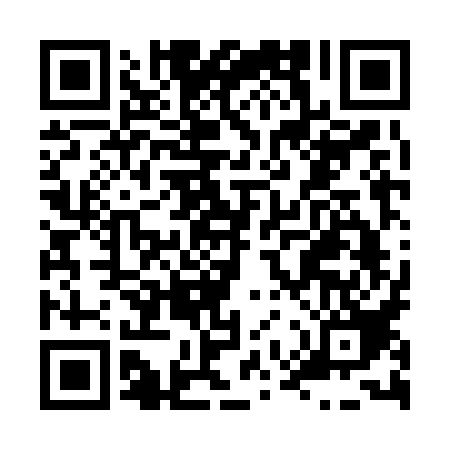 Ramadan times for Yei, South SudanMon 11 Mar 2024 - Wed 10 Apr 2024High Latitude Method: NonePrayer Calculation Method: Egyptian General Authority of SurveyAsar Calculation Method: ShafiPrayer times provided by https://www.salahtimes.comDateDayFajrSuhurSunriseDhuhrAsrIftarMaghribIsha11Mon4:504:506:0512:073:196:106:107:1612Tue4:504:506:0512:073:186:096:097:1613Wed4:494:496:0412:073:186:096:097:1614Thu4:494:496:0412:063:176:096:097:1615Fri4:494:496:0312:063:166:096:097:1616Sat4:484:486:0312:063:156:096:097:1617Sun4:484:486:0312:063:146:096:097:1518Mon4:474:476:0212:053:146:086:087:1519Tue4:474:476:0212:053:136:086:087:1520Wed4:474:476:0112:053:126:086:087:1521Thu4:464:466:0112:043:116:086:087:1522Fri4:464:466:0112:043:106:086:087:1523Sat4:454:456:0012:043:096:076:077:1424Sun4:454:456:0012:033:086:076:077:1425Mon4:444:445:5912:033:076:076:077:1426Tue4:444:445:5912:033:066:076:077:1427Wed4:444:445:5912:033:056:076:077:1428Thu4:434:435:5812:023:046:076:077:1429Fri4:434:435:5812:023:036:066:067:1330Sat4:424:425:5712:023:026:066:067:1331Sun4:424:425:5712:013:036:066:067:131Mon4:414:415:5612:013:036:066:067:132Tue4:414:415:5612:013:046:066:067:133Wed4:404:405:5612:003:046:056:057:134Thu4:404:405:5512:003:046:056:057:135Fri4:394:395:5512:003:056:056:057:126Sat4:394:395:5412:003:056:056:057:127Sun4:384:385:5411:593:066:056:057:128Mon4:384:385:5411:593:066:056:057:129Tue4:384:385:5311:593:076:046:047:1210Wed4:374:375:5311:593:076:046:047:12